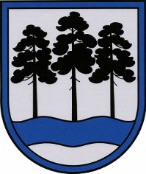 OGRES  NOVADA  PAŠVALDĪBAReģ.Nr.90000024455, Brīvības iela 33, Ogre, Ogres nov., LV-5001tālrunis 65071160, e-pasts: ogredome@ogresnovads.lv, www.ogresnovads.lv PAŠVALDĪBAS DOMES SĒDES PROTOKOLA IZRAKSTS79.Par Ogres novada pašvaldības domes Reģionālās attīstības jautājumu komitejas priekšsēdētāja vietnieka komandējumu	Ogres novada pašvaldībā 2023.gada 20.aprīlī tika saņemts Ogres novada pašvaldības domes Reģionālās attīstības jautājumu komitejas priekšsēdētāja vietnieka Jāņa Iklāva 2023.gada 20.aprīļa komandējuma pieprasījums par komandējuma apstiprināšanu uz Minheni, Vācijā (reģistrēts Ogres novada pašvaldībā 2023.gada 20.aprīlī ar Nr.2-4.2/1030).	J.Iklāvs darbojas Reģionālās attīstības jautājumu komitejā. Šīs komitejas kompetencē ietilpst jautājumi par pašvaldības teritorijas labiekārtošanu un sanitāro tīrību, t.sk., parku, skvēru un zaļo zonu ierīkošanu un uzturēšanu, publiskā lietošanā esošajiem mežiem un ūdeņiem un vides jautājumiem (vides piesārņojums, trokšņi u.c.). 	Šobrīd norisinās darbs pie sanatorijas “Ogre” ēkas un teritorijas attīstības un apsaimniekošanas risinājumiem. Sanatorija “Ogre” ir vietējās nozīmes arhitektūras piemineklis, savukārt tajā esošie Anša Cīruļa sienu gleznojumi atzīti kā valsts nozīmes arhitektūras piemineklis. Attīstot un paplašinot sanatorijas “Ogre” izmantošanas iespējas, tiks saglabāts, aizsargāts un attīstīts nozīmīgs kultūras, mākslas un dabas mantojums, kā arī ar to saistītie pakalpojumi, iegūstot kūrorta statusu Ogres pilsētai.	Lai nodrošinātu sanatorijas “Ogre” ēkas un teritorijas attīstību, ir būtiski iepazīties ar līdzīga projekta darbību. Viens no šāda veida sanatorijas ēkas un teritorijas attīstības piemēriem ir Vācijā, Minhenē.	Pamatojoties uz Ministru kabineta 2010.gada 12.oktobra noteikumiem Nr.969 “Kārtība, kādā atlīdzināmi ar komandējumiem saistītie izdevumi”, Ogres novada pašvaldības domes 2014.gada 18.decembra iekšējiem noteikumiem (prot.Nr.29; 5.§) “Par Ogres novada pašvaldības amatpersonu un darbinieku komandējumiem un darba braucieniem”, balsojot: ar 19 balsīm "Par" (Andris Krauja, Artūrs Mangulis, Atvars Lakstīgala, Dace Kļaviņa, Dace Māliņa, Dace Veiliņa, Daiga Brante, Dainis Širovs, Dzirkstīte Žindiga, Egils Helmanis, Gints Sīviņš, Ilmārs Zemnieks, Indulis Trapiņš, Jānis Kaijaks, Jānis Siliņš, Pāvels Kotāns, Raivis Ūzuls, Rūdolfs Kudļa, Valentīns Špēlis), "Pret" – 1 (Santa Ločmele), "Atturas" – nav,Jānis Iklāvs balsojumā nepiedalās, ievērojot likumā “Par interešu konflikta novēršanu valsts amatpersonu darbībā” paredzētos lēmumu pieņemšanas ierobežojumus,Ogres novada pašvaldības dome NOLEMJ:Komandēt Ogres novada pašvaldības domes Reģionālās attīstības jautājumu komitejas priekšsēdētāja vietnieku Jāni Iklāvu uz Minheni (Vācijā) no 2023.gada 12.maija līdz 2023.gada 16.maijam. Ogres novada pašvaldības Centrālās administrācijas Finanšu nodaļai apmaksāt J.Iklāvam ceļa izdevumus, viesnīcas un apdrošināšanas izmaksas un atlīdzināt dienas naudu atbilstoši Ministru kabineta noteiktajai kārtībai. J.Iklāvam pēc atgriešanās no komandējuma trīs darba dienu laikā iesniegt:komandējuma atskaiti, reģistrējot to Ogres novada pašvaldības Centrālās administrācijas Klientu apkalpošanas centrā;ar komandējumu saistīto izdevumu pamatojošos dokumentus (oriģinālus) Ogres novada pašvaldības Centrālās administrācijas Finanšu nodaļā.Kontroli par šā lēmuma 2.punkta izpildi uzdot Ogres novada pašvaldības izpilddirektoram.(Sēdes vadītāja,domes priekšsēdētāja E.Helmaņa paraksts)Ogrē, Brīvības ielā 33              Nr.6     2023.gada 27.aprīlī